FORMAZIONE GENITORI“LEGGERE  AI BAMBINI APRIRE IL MONDO CON LE STORIE”Ernesto Sarracino* 21 Marzo 2013 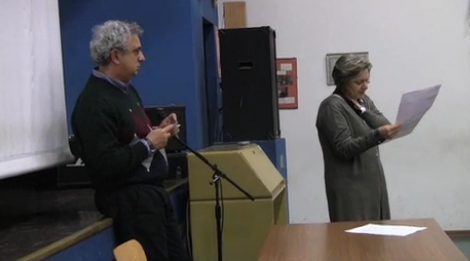 PAROLE CHIAVE DELL’INCONTRO: IMPORTANZA DELLA VOCE.SPONTANEITA’ NATURALEZZA. MAGIA. INVENTARE. FIDUCIA. ATTENZIONE. IMMEDESIMAZIONE. COOPERAZIONE.* laureato in pedagogia,coordinatore pedagogico presso Amministrazioni       comunali e strutture private .  